Name of Journal: World Journal of Experimental MedicineManuscript NO: 73448Manuscript Type: MINIREVIEWSUse of hydroxychloroquine and azithromycin combination to treat the COVID-19 infectionBajpai J et al. Journey of hydroxychloroquine and azithromycin for COVID-19Jyoti Bajpai, Akshyaya Pradhan, Ajay Kumar Verma, Surya KantJyoti Bajpai, Ajay Kumar Verma, Department of Respiratory Medicine, King George's Medical University, Lukcnow, Lucknow 226003, Uttar Pradesh, IndiaAkshyaya Pradhan, Department of Cardiology, King George's Medical University, Lukcnow, Lucknow 226003, Uttar Pradesh, IndiaSurya Kant, Department of Respiratory Medicine, King George Medical University, Lucknow 226003, Uttar Pradesh, IndiaAuthor contributions: Bajpai J and Verma AK conceptualized the article design; Bajpai J, Pradhan A, and Verma AK searched the literature; Bajpai J and Pradhan A drafted the manuscript; A critical revision was done by Kant S, Verma AK, Pradhan A, and Bajpai J.Corresponding author: Surya Kant, FCCP, Professor, Department of Respiratory Medicine, King George Medical University, Lucknow 226003, Uttar Pradesh, India. skantpulmed@gmail.comReceived: November 21, 2021Revised: January 24, 2022Accepted: Published online: AbstractCoronavirus disease 2019 (COVID-19) infection is unequivocally the worst crisis in recent decades, which is caused by a severe acute respiratory virus 2 (SARS-CoV-2). Currently, there is no effective therapy for the COVID-19 infection. Different countries have different guidelines for treating COVID-19 in the absence of an approved therapy for COVID-19. Therefore, there is an imminent need to identify effective treatments, and several clinical trials have been conducted worldwide. Both hydroxychloroquine [HCQS], chloroquine, and azithromycin (AZ) have been widely used for management based on in vitro studies favoring antiviral effects against the COVID-19 virus. However, there is evidence both in favor and against the use of hydroxychloroquine and azithromycin (HCQS+AZ) combination therapy to manage the COVID-19 infection. The combination of hydroxychloroquine and azithromycin was significantly associated with increased adverse events. However, the inference of these findings was from observational studies. Therefore, large randomized trials are imperative to show the future path for the use of HCQS+AZ combination therapy. However, owing to the ban on HCQS use in COVID-19, this may no longer be essential. This review is on the pharmacology, trials, regimens, and side effects of hydroxychloroquine and azithromycin combination therapy.Key Words: Hydroxychloroquine; Azithromycin; Antiviral effects; QT interval; Randomized controlled trialBajpai J, Pradhan A, Verma AK, Kant S. Use of hydroxychloroquine and azithromycin combination to treat the COVID-19 infection. World J Exp Med 2022; In pressCore Tip: The coronavirus disease 2019 (COVID-19) pandemic has raged across the globe imposing a huge burden on the health systems. In absence of definitive treatment or vaccines, many drugs with antiviral properties were repurposed for use against COVID-19 infection. Based on the results of preliminary success in observational studies, Hydroxychloroquine (HCQS) and azithromycin were used extensively in the initial part of pandemic in he management of COVID-19 pandemic. Subsequently, reports of QT prolongation emerged with HCQS and its combination therapy with azithromycin. Later on HCQS was discontinued by major guidelines including World Health Organization. The review traces the emergence and downfall of the combination therapy in management of COVID-19.INTRODUCTIONThe coronavirus disease 2019 (COVID-19) pandemic is possibly one of the most severe we all have witnessed in recent decades. The COVID-19 is caused by severe acute respiratory syndrome coronavirus 2 (SARS-COV-2) and was initially reported in Wuhan, China in December 2019[1]. Currently, more than 250 million cases have occurred across the world, and a total of approximately 5 million deaths have been reported thus far[2]. Social distancing, infection control measures, frequent hand washing, and wearing a mask are the cornerstone of the COVID-19 prevention and control. Currently, there are no known effective therapies (e.g., antiviral medications and vaccines) for the disease apart from vaccines which have been shown to be effective against prevention of COVID infection.A lack of effective therapy against COVID-19 has led the clinicians to rethink the use of repurposed drugs as an effective treatment for COVID-19. The first repurposed drug to be used was the antimalarial drug chloroquine. It is an analog of hydroxychloroquine that is used to treat autoimmune diseases such as systemic lupus erythematous and rheumatoid arthritis. These drugs have shown antiviral activity and immune-modulatory effects under in vivo conditions[3,4]. However, the use of the above mentioned repurposed drug for COVID-19 is based on the results of a small number of observational studies and non-randomized trials, which have been inconclusive. The combination of hydroxychloroquine with a second-generation macrolide (e.g., azithromycin) has also been used, despite limited evidence for its effectiveness[5]. Different studies have shown that treatment with the hydroxychloroquine and azithromycin combination may have an adverse cardiovascular effect of prolonging the QT interval, which may result in predisposition to ventricular arrhythmias[6,7].Many therapies have been tried for treating COVID-19; however, there have been no long-term studies on the use of these approaches[8]. This review briefly describes the pharmacology, trials, regimens, and adverse effects of the hydroxychloroquine and azithromycin combination therapy.MethodsWe systematically searched the PubMed and Clinical trials.org databases up to December 25, 2021 using several specific keywords (i.e., “COVID-19”, “HCQS and azithromycin”, or “SARS-COV-2”) and retrieved all articles published in the English language that reported efficacy, safety, clinical outcome, and pharmacology for the hydroxychloroquine and azithromycin combination in patients with COVID-19. We compiled all the data and narrated the past, present, and future of HCQS and azithromycin combination in the context of COVID-19.HCQSHCQS is a 4-aminoquinolone that is widely used to treat certain autoimmune diseases and dermatological conditions. HCQS is a less toxic by-product of chloroquine, which had been used to treat COVID-19. It is a more soluble hydroxy-analog of chloroquine, which Hans Andersag first synthesized in 1934 and confirmed by military testing during World War II as a safe anti-malarial drug. HCQS has been successfully used during the 20th century to prevent and treat malaria in endemic areas.According to in vitro studies, HCQS can inhibit virus entry, transmission, and replication[9]. HCQS increases the pH of cellular endosomes, which inhibits viral entry and replication. Another primary mechanism is the glycosylation of the virus surface receptor ACE-2[10]. In addition to the antiviral activity, various actions of HCQS consist of immune modulation, anti-inflammatory properties, regulation of proinflammatory cytokines [e.g., tumor necrosis factors, interleukin (IL) 1 and 6], and additional antioxidant activities. Currently, there are irrefutable data on cytokine storm in severe cases of COVID-19, which also affects the prognosis of disease[11]. In such cases, the immunomodulatory effect of HCQS can be used for mechanical benefit. HCQS is a less expensive and readily available drug. AzithromycinAzithromycin (AZ) (azithromycin dehydrate) is a macrolide; it is an azalide congener of erythromycin and has shown activity against the Zika virus[12-14]. Azithromycin has an expanded spectrum, better tolerability, and superior drug interaction profile. It is more active against gram-negative bacilli H. influenzae. Its pharmacological properties include acid stability, large tissue distribution, rapid oral absorption (from an empty stomach), high attained concentration inside macrophages and fibroblast, and a long terminal half-life > 50 h. It is primarily excreted unchanged in bile, and renal excretion is 10%. There is a molecular similarity between azithromycin and the sugar moiety of ganglioside; a lipid raft ganglioside acts as host attachment cofactor for respiratory viruses. Owing to this similarity, azithromycin interacts with the ganglioside binding domain of the COVID-19 spike protein[15].An additional advantage may be the prevention of secondary bacterial infection in cytokine-affected alveoli. Macrolide inhibits the CYP-3A4 enzyme with consequent elevation of hydroxychloroquine levels. In vitro studies have shown that the hydroxychloroquine and azithromycin combination has a synergetic effect on SARS-CoV-2-infected cells[15].HCQS PLUS AZITHROMYCIN CLINICAL DATAStudies in favor of the combination therapy -the rise of the Roman empireA study by Gautret et al[16] showed that HCQS was efficient in decreasing the viral nasopharyngeal carriage of COVID-19 in most patients in 3-6 days. On day six post-inclusion, 70% of HCQS-treated patients were virologically cured compared to 12.5% in the control group. The six COVID-19 patients received HCQS+AZ combination therapy for five days (to prevent bacterial superinfection). Five out of six patients' viral load cleared on day three, and all six patients (100%) were virologically cured at day six post-inclusion. Four patients had a lower respiratory tract infection (RTI), and the rest were in the upper RTI group. The adverse effects of the combination therapy were not well documented in the study. A second pilot study by Gautret et al[17] was performed on 80 patients, who received 200 mg of HCQS three times a day for ten days and 500 mg of azithromycin on day one, and 250 mg for the rest 2-5 d. The majority (65/80, 81.3%) of patients had a favorable outcome. Only 15% of the patients required oxygen therapy, and three patients were transferred to the intensive care unit (ICU), of whom two improved. Only one 74-year-old patient died.A study by Chen et al[18] initially demonstrated the efficacy of the drug against COVID-19. The use of HCQS resulted in a significant improvement of clinical symptoms, such as fever (2.2 ± 0.4 d) compared to the control group (3.2 ± 1.3 d), cough (2.0 ± 0.2 d vs 3.1 ± 1.5 d), and significant radiological improvement.Million et al[19] evaluated 1061 COVID-19 patients treated with the HCQS+AZ combination therapy for three days and eight-day follow-ups. The majority of patients had mild COVID-19 disease at admission. The primary outcome was to check for worsening of the condition and access to the intensive care unit. Only ten patients (0.9%) were transferred to the intensive care unit. In addition, this therapy prevented death; only eight patients (0.75%) died. Based on various observational and non-randomized studies, HCQS+AZ has been recommended in other guidelines and national consensus statements.Studies that did not favor the combination therapy - the emperor has been dethroned!A study by Chen et al[20] enrolled 30 COVID-19 patients; 15 patients were treated with 400 mg of HCQS daily for five days, and the remaining 15 patients were in the control group. The study found no significant differences between patients treated with HCQS and the control group in terms of the pharyngeal carriage of viral RNA at day seven. However, the patients also received other antiviral drugs. Molina et al[21] performed a retrospective study of 368 patients with confirmed COVID-19, who were categorized into three groups based on the treatment with hydroxychloroquine alone (n = 97, HCQS), hydroxychloroquine with azithromycin (HCQS+AZ, n = 113), and no HCQS (n = 158) in addition to supportive background management for COVID-19. The two primary outcomes were death and the need for mechanical ventilation. The abovementioned study found no benefit for the use of HCQS either with or without azithromycin. This therapy did not reduce the risk of mechanical ventilation in hospitalized patients. Increased overall mortality was observed in patients treated with HCQS alone. Lane et al[22] found that short-term HCQS treatment is safe, but adding azithromycin may potentially produce heart failure and arrhythmia owing to the synergistic effect on QT interval. The abovementioned study included 956374 and 310,350 users of hydroxychloroquine and sulfasalazine as well as 323122 and 351956 users of hydroxychloroquine-azithromycin and hydroxychloroquine-amoxicillin, respectively. No excess risk of severe adverse effects was identified when 30-d hydroxychloroquine and sulfasalazine use was compared. However, long-term hydroxychloroquine usage was linked to a higher risk of cardiovascular death (HR 1.65) ,when azithromycin was added to hydroxychloroquine, an increased risk of 30-d cardiovascular mortality, chest pain/angina, heart failure, and a two-fold risk of cardiovascular mortality in the first month of treatment were observed(HR 2.19).Rosenberg et al[23] conducted a retrospective multicenter cohort study of patients from a random sample of all admitted patients with laboratory-confirmed COVID-19 in 25 hospitals. Among 1438 hospitalized patients with a COVID-19 diagnosis, the probability of death for patients receiving hydroxychloroquine and azithromycin was (25.7%), hydroxychloroquine alone, (19.9%), azithromycin alone (10.0%), and neither drug (12.7%). In logistic models, compared to patients receiving neither drug, cardiac arrest was significantly more likely in patients receiving hydroxychloroquine and azithromycin but not hydroxychloroquine alone or azithromycin alone. Chorin et al[24] found that in COVID-19 patients treated with HCQS+AZ, the corrected QTc interval was significantly prolonged. This discrepancy suggests that QT prolongation may be influenced by patient attributes such as co-morbidities and disease severity.Mercuro et al[25] published data on 90 hospitalized COVID patients in Boston. Corrected QT (QTc) was measured before and after HCQS administration (dosage after day 1: 400 mg/d); 53 received concomitant AZ (dosage not given). The baseline median QTc was longer than average (HCQS-alone group: 472 ms; HCQS+AZ group: 442 ms). Seven patients (19%) receiving HCQS alone developed QTc ≥ 500 ms, a generally agreed-upon measure to discontinue QT-prolonging drugs. For patients on combination treatment, 21% developed QTc ≥ 500 ms. Bessière et al[26] reported on 40 French patients in an intensive care unit who were administered HCQS (400 mg/d for ten days) either alone (45%) or combined with AZ (250 mg/d for five days; 55%). Baseline QTc was not prolonged in this cohort (median: 414 ms). Q ≥ 500 ms was observed in 5% of those receiving HCQS alone and 33% of those receiving both medications. No arrhythmias were observed.A recently published meta-analysis also showed that the HCQS and AZ combination therapy increased mortality (RR = 1.27; 95%CI 1.04-1.54, n = 7 studies)[27].A solidarity trial included 11330 patients; five arms of 2750 received remdesivir, 954 HCQS, 1411 lopinavir, 2063 interferon, and 4088 no drug. There was no mortality benefit observed in any drug group[28]. Magagnoli et al[29] study retrospectively evaluated 804 patients and found no significant reduction in mortality and need for mechanical ventilation with hydroxychloroquine with or without Azithromycin (Table 1.SIDE EFFECTS OF THE COMBINATION THERAPYHCQS can cause QT prolongation and increases the risk of polymorphic ventricular arrhythmia, Torsades de pointes (TdP), in susceptible individuals. However, this side effect is uncommon; however, other drugs (e.g., azithromycin) can aggravate this risk. Many other drugs (e.g., quinolones and antihistamines) are frequently used, which adds to the risk[30]. It is advised to have baseline ECG to estimate QT interval using Bazett’s formula. Those with baseline QTc > 500 ms should have a clinical evaluation if they have risk factors, and the use of HCQS should be preferably avoided (Figure 1). Some clinical factors and QTc interval that predisposes an individual to HCQS toxicity should be evaluated[31] (Figure 2).Different studies reported that the rate of QT prolongation varied between 10% and 20%. Thus, the addition of AZ to HCQS increased the risk of QTc prolongation. Chorin et al[24] found that 11% of patient had QTc > 500 with the combination, while 30% had QTc increase of > 60 ms. Expectedly, some precautions are needed when using both HCQS and drugs, which requires regular monitoring of hematological parameters (RBC, WBC, and platelet count), serum electrolyte levels, blood glucose level owing to the hypoglycemic potential of HCQS and its hepatic and renal functions. The safety of these drugs can be maintained by close monitoring. A risk score by Tisdale et al[32] has been used to predict drug-induced QT prolongation (Table 2).ROLE OF HYDROXYCHLOROQUINE AND AZITHROMYCIN COMBINATION IN HIGH-RISK PATIENTSCOVID-19 is a systemic disorder with a widespread inflammation and hypercoagulable state. During the COVID-19 pandemic, D-dimer has been identified as one of the most common and rapidly detected laboratory results related to coagulopathy. Higher mean blood D-dimer levels have been associated with increased in-hospital mortality in hospitalized patients due to COVID-19. According to a previous study, the ideal mean D-dimer cut-off value for predicting in-hospital mortality was 779 g/L, with 77% sensitivity and 83% specificity (AUC 0.87; 95%CI 0.81-0.94; P = 0.001)[33]. Fibrinogen, which is also known as one of the acute phase proteins, is produced in large amounts by the liver in response to IL-1- and IL-6-derived stimulation and is implicated in fibrin production as the final step of a triggered coagulation activity. The fibrinogen levels and degradation products of D-dimer [FSE1] were higher in critical COVID-19 patients compared to those in mild or moderate cases. The values were also higher in critical COVID-19 patients compared to healthy controls[34].The overactivation of the immune system, which causes a complement release syndrome, is the key underlying mechanism responsible for the increased coagulation tendency in COVID-19 patients. Increased cytokines, such as IL-6, are a major regulator of the cellular immune response and a trigger for coagulation disorders. Because a hypercoagulable state has been confirmed at both cellular and organ levels, anticoagulant therapy has shown encouraging results in COVID-19 patients[35].By comparing the data from 101 adult COVID-19 patients hospitalized for mild to moderate ARDS with the data from 92 similar patients, Lamback et al[36] found that HCQS in conjunction with azithromycin was ineffective in treating mild to moderate COVID-related ARDS. In the study group, the mean D-dimer value was 758 ng/mL at baseline and peaked at 1193 ng/mL. Fibrinogen levels were also higher in the treatment group compared with the controls. However, enrolling high-risk patients (based on D-dimer and fibrinogen) in combination therapy failed to improve any of the clinical outcomes (i.e., transfer to ICU, death, duration of non-invasive ventilation, and duration of hospitalization).GUIDELINE RECOMMENDATIONHCQS was an essential part of the treatment regimen in almost all recommendations across the globe. However, it should not be used as a stand-alone therapy in the management of COVID-19 because there is a lack of unequivocal data on effectiveness[30]. The Government of India, Ministry of Health and Family Welfare Guidelines on clinical management of COVID-19 (March 31, 2020) recommended the administration of 400 mg of hydroxychloroquine BD at day one followed by 400 mg OD for the next four days in combination with 500 mg of azithromycin. The revised guideline by the Ministry of Health and Family Welfare on Clinical Management of COVID-19 recommended the administration of 400 mg of hydroxychloroquine (without concomitant AZ) BD at day one followed by 400 mg OD for the next four days[37]. However, the recent iteration of MOHFW before the second wave removed HCQS for use in COVID-19. USFDA also issued a black box warning for its use in COVID-19 infection. After the SOLIDARITY trial, HCQS was removed from the list of essential drugs in COVID-19 disorder[28]. Recently, all major guidelines released have obviated the use of HCQS when treating COVID-19.LIMITATIONSMost studies and trials had a small sample size, different drug dosing, duration, varied inclusion criteria, and endpoints, which led to exaggerated study results. In addition, most trials did not include severely ill patients with other organ dysfunction, which may alter drug clearance from the body, leading to toxicity. In addition, non-randomized trials and lack of placebo were areas of concern.CONCLUSIONBecause there is no definitive and promising treatment against COVID-19 and cases are yet to reach the peak, any treatment is better than no treatment. Data from preliminary studies showed that the HCQS+AZ combination was beneficial in virological clearance and was initially used as a possible treatment option for COVID-19. In later studies, combination therapy did not significantly improve, although side effects were higher in the combination arm. Moreover, the combination therapy in hospitalized COVID-19 patients, many of whom may have had concurrent renal or hepatic dysfunction, could have aggravated the QT-prolonging potential of these drugs. This could have led to enhanced morbidity and mortality, which was observed in more recent studies using HCQS combination. In more recent studies, the benefit of using HCQS alone is being questioned, and combination therapy is not warranted. Thus, treating the COVID-19 infection with HCQS, either alone or with AZ, is no longer recommended. Therefore, based on the current evidence, HCQS and its combination with azithromycin are not suitable for the management of COVID-19.REFERENCES1 Zhang X. Epidemiology of COVID-19. N Engl J Med 2020; 382: 272 Corona virus update (Live)-Worldometer. [Updated November 14th 2021; Accessed 14/11/2021]. Available from: http://www.worldometer.info/coronavirus-/COVID-19coronaviruspandemic3 Schrezenmeier E, Dörner T. Mechanisms of action of hydroxychloroquine and chloroquine: implications for rheumatology. Nat Rev Rheumatol 2020; 16: 155-166 [PMID: 32034323 DOI: 10.1038/s41584-020-0372-x]4 Devaux CA, Rolain JM, Colson P, Raoult D. New insights on the antiviral effects of chloroquine against coronavirus: what to expect for COVID-19? Int J Antimicrob Agents 2020; 55: 105938 [PMID: 32171740 DOI: 10.1016/j.ijantimicag.2020.105938]5 Andreani J, Le Bideau M, Duflot I, Jardot P, Rolland C, Boxberger M, Wurtz N, Rolain JM, Colson P, La Scola B, Raoult D. In vitro testing of combined hydroxychloroquine and azithromycin on SARS-CoV-2 shows synergistic effect. Microb Pathog 2020; 145: 104228 [PMID: 32344177 DOI: 10.1016/j.micpath.2020.104228]6 Ray WA, Murray KT, Hall K, Arbogast PG, Stein CM. Azithromycin and the risk of cardiovascular death. N Engl J Med 2012; 366: 1881-1890 [PMID: 22591294 DOI: 10.1056/NEJMoa1003833]7 Giudicessi JR, Noseworthy PA, Friedman PA, Ackerman MJ. Urgent Guidance for Navigating and Circumventing the QTc-Prolonging and Torsadogenic Potential of Possible Pharmacotherapies for Coronavirus Disease 19 (COVID-19). Mayo Clin Proc 2020; 95: 1213-1221 [PMID: 32359771 DOI: 10.1016/j.mayocp.2020.03.024]8 Sanders JM, Monogue ML, Jodlowski TZ, Cutrell JB. Pharmacologic Treatments for Coronavirus Disease 2019 (COVID-19): A Review. JAMA 2020; 323: 1824-1836 [PMID: 32282022 DOI: 10.1001/jama.2020.6019]9 Yao X, Ye F, Zhang M, Cui C, Huang B, Niu P, Liu X, Zhao L, Dong E, Song C, Zhan S, Lu R, Li H, Tan W, Liu D. In Vitro Antiviral Activity and Projection of Optimized Dosing Design of Hydroxychloroquine for the Treatment of Severe Acute Respiratory Syndrome Coronavirus 2 (SARS-CoV-2). Clin Infect Dis 2020; 71: 732-739 [PMID: 32150618 DOI: 10.1093/cid/ciaa237]10 Liu J, Cao R, Xu M, Wang X, Zhang H, Hu H, Li Y, Hu Z, Zhong W, Wang M. Hydroxychloroquine, a less toxic derivative of chloroquine, is effective in inhibiting SARS-CoV-2 infection in vitro. Cell Discov 2020; 6: 16 [PMID: 32194981 DOI: 10.1038/s41421-020-0156-0]11 Ye Q, Wang B, Mao J. The pathogenesis and treatment of the `Cytokine Storm' in COVID-19. J Infect 2020; 80: 607-613 [PMID: 32283152 DOI: 10.1016/j.jinf.2020.03.037]12 Retallack H, Di Lullo E, Arias C, Knopp KA, Laurie MT, Sandoval-Espinosa C, Mancia Leon WR, Krencik R, Ullian EM, Spatazza J, Pollen AA, Mandel-Brehm C, Nowakowski TJ, Kriegstein AR, DeRisi JL. Zika virus cell tropism in the developing human brain and inhibition by azithromycin. Proc Natl Acad Sci U S A 2016; 113: 14408-14413 [PMID: 27911847 DOI: 10.1073/pnas.1618029113]13 Bosseboeuf E, Aubry M, Nhan T, de PinaJJ, Rolain JM, Raoult D, Musso D. Azithromycin Inhibits the Replication of Zika Virus. J Antivir Antiretrovir 2018; 10: 6-11 [DOI: 10.4172/1948-5964.1000173]14 Li C, Zu S, Deng YQ, Li D, Parvatiyar K, Quanquin N, Shang J, Sun N, Su J, Liu Z, Wang M, Aliyari SR, Li XF, Wu A, Ma F, Shi Y, Nielsevn-Saines K, Jung JU, Qin FX, Qin CF, Cheng G. Azithromycin Protects against Zika virus Infection by Upregulating virus-induced Type I and III Interferon Responses. Antimicrob Agents Chemother 2019 [PMID: 31527024 DOI: 10.1128/AAC.00394-19]15 Nabirothckin S, Peluffo AE, Bouaziz J, Cohen D. Focusing on the Unfolded Protein Response and Autophagy Related Pathways to Reposition Common Approved Drugs against COVID-19. Preprints 2020 [DOI: 10.20944/preprints202003.0302.v1]16 Gautret P, Lagier JC, Parola P, Hoang VT, Meddeb L, Mailhe M, Doudier B, Courjon J, Giordanengo V, Vieira VE, Tissot Dupont H, Honoré S, Colson P, Chabrière E, La Scola B, Rolain JM, Brouqui P, Raoult D. Hydroxychloroquine and azithromycin as a treatment of COVID-19: results of an open-label non-randomized clinical trial. Int J Antimicrob Agents 2020; 56: 105949 [PMID: 32205204 DOI: 10.1016/j.ijantimicag.2020.105949]17 Gautret P, Lagier JC, Parola P, Hoang VT, Meddeb L, Sevestre J, Mailhe M, Doudier B, Aubry C, Amrane S, Seng P, Hocquart M, Eldin C, Finance J, Vieira VE, Tissot-Dupont HT, Honoré S, Stein A, Million M, Colson P, La Scola B, Veit V, Jacquier A, Deharo JC, Drancourt M, Fournier PE, Rolain JM, Brouqui P, Raoult D. Clinical and microbiological effect of a combination of hydroxychloroquine and azithromycin in 80 COVID-19 patients with at least a six-day follow up: A pilot observational study. Travel Med Infect Dis 2020; 34: 101663 [PMID: 32289548 DOI: 10.1016/j.tmaid.2020.101663]18 Chen Z, Hu J, Zhang Zo, Jiang S, Han S, Yan D, Zhuang R, Hu B, Zhang Z. Efficacy of hydroxychloroquine in patients with COVID-19: results of a randomized clinical trial.  MedRxiv 2020 [DOI: 10.1101/2020.03.22.20040758]19 Million M, Lagier JC, Gautret P, Colson P, Fournier PE, Amrane S, Hocquart M, Mailhe M, Esteves-Vieira V, Doudier B, Aubry C, Correard F, Giraud-Gatineau A, Roussel Y, Berenger C, Cassir N, Seng P, Zandotti C, Dhiver C, Ravaux I, Tomei C, Eldin C, Tissot-Dupont H, Honoré S, Stein A, Jacquier A, Deharo JC, Chabrière E, Levasseur A, Fenollar F, Rolain JM, Obadia Y, Brouqui P, Drancourt M, La Scola B, Parola P, Raoult D. Early treatment of COVID-19 patients with hydroxychloroquine and azithromycin: A retrospective analysis of 1061 cases in Marseille, France. Travel Med Infect Dis 2020; 35: 101738 [PMID: 32387409 DOI: 10.1016/j.tmaid.2020.101738]20 Ross SB, Wilson MG, Papillon-Ferland L, Elsayed S, Wu PE, Battu K, Porter S, Rashidi B, Tamblyn R, Pilote L, Downar J, Bonnici A, Huang A, Lee TC, McDonald EG. COVID-SAFER: Deprescribing Guidance for Hydroxychloroquine Drug Interactions in Older Adults. J Am Geriatr Soc 2020; 68: 1636-1646 [PMID: 32441771 DOI: 10.1111/jgs.16623]21 Molina JM, Delaugerre C, Le Goff J, Mela-Lima B, Ponscarme D, Goldwirt L, de Castro N. No evidence of rapid antiviral clearance or clinical benefit with the combination of hydroxychloroquine and azithromycin in patients with severe COVID-19 infection. Med Mal Infect 2020; 50: 384 [PMID: 32240719 DOI: 10.1016/j.medmal.2020.03.006]22 Lane JCE, Weaver J, Kostka K, Duarte-Salles T, Abrahao MTF, Alghoul H, Alser O, Alshammari TM, Biedermann P, Banda JM, Burn E, Casajust P, Conover MM, Culhane AC, Davydov A, DuVall SL, Dymshyts D, Fernandez-Bertolin S, Fišter K, Hardin J, Hester L, Hripcsak G, Kaas-Hansen BS, Kent S, Khosla S, Kolovos S, Lambert CG, van der Lei J, Lynch KE, Makadia R, Margulis AV, Matheny ME, Mehta P, Morales DR, Morgan-Stewart H, Mosseveld M, Newby D, Nyberg F, Ostropolets A, Park RW, Prats-Uribe A, Rao GA, Reich C, Reps J, Rijnbeek P, Sathappan SMK, Schuemie M, Seager S, Sena AG, Shoaibi A, Spotnitz M, Suchard MA, Torre CO, Vizcaya D, Wen H, de Wilde M, Xie J, You SC, Zhang L, Zhuk O, Ryan P, Prieto-Alhambra D; OHDSI-COVID-19 consortium. Risk of hydroxychloroquine alone and in combination with azithromycin in the treatment of rheumatoid arthritis: a multinational, retrospective study. Lancet Rheumatol 2020; 2: e698-e711 [PMID: 32864627 DOI: 10.1016/S2665-9913(20)30276-9]23 Rosenberg ES, Dufort EM, Udo T, Wilberschied LA, Kumar J, Tesoriero J, Weinberg P, Kirkwood J, Muse A, DeHovitz J, Blog DS, Hutton B, Holtgrave DR, Zucker HA. Association of Treatment With Hydroxychloroquine or Azithromycin With In-Hospital Mortality in Patients With COVID-19 in New York State. JAMA 2020; 323: 2493-2502 [PMID: 32392282 DOI: 10.1001/jama.2020.8630]24 Chorin E, Dai M, Shulman E, Wadhwani L, Bar-Cohen R, Barbhaiya C, Aizer A, Holmes D, Bernstein S, Spinelli M, Park DS, Chinitz LA, Jankelson L. The QT interval in patients with COVID-19 treated with hydroxychloroquine and azithromycin. Nat Med 2020; 26: 808-809 [PMID: 32488217 DOI: 10.1038/s41591-020-0888-2]25 Mercuro NJ, Yen CF, Shim DJ, Maher TR, McCoy CM, Zimetbaum PJ, Gold HS. Risk of QT Interval Prolongation Associated With Use of Hydroxychloroquine With or Without Concomitant Azithromycin Among Hospitalized Patients Testing Positive for Coronavirus Disease 2019 (COVID-19). JAMA Cardiol 2020; 5: 1036-1041 [PMID: 32936252 DOI: 10.1001/jamacardio.2020.1834]26 Bessière F, Roccia H, Delinière A, Charrière R, Chevalier P, Argaud L, Cour M. Assessment of QT Intervals in a Case Series of Patients With Coronavirus Disease 2019 (COVID-19) Infection Treated With Hydroxychloroquine Alone or in Combination With Azithromycin in an Intensive Care Unit. JAMA Cardiol 2020; 5: 1067-1069 [PMID: 32936266 DOI: 10.1001/jamacardio.2020.1787]27 Fiolet T, Guihur A, Rebeaud ME, Mulot M, Peiffer-Smadja N, Mahamat-Saleh Y. Effect of hydroxychloroquine with or without azithromycin on the mortality of coronavirus disease 2019 (COVID-19) patients: a systematic review and meta-analysis. Clin Microbiol Infect 2021; 27: 19-27 [PMID: 32860962 DOI: 10.1016/j.cmi.2020.08.022]28 WHO Solidarity Trial Consortium., Pan H, Peto R, Henao-Restrepo AM, Preziosi MP, Sathiyamoorthy V, Abdool Karim Q, Alejandria MM, Hernández García C, Kieny MP, Malekzadeh R, Murthy S, Reddy KS, Roses Periago M, Abi Hanna P, Ader F, Al-Bader AM, Alhasawi A, Allum E, Alotaibi A, Alvarez-Moreno CA, Appadoo S, Asiri A, Aukrust P, Barratt-Due A, Bellani S, Branca M, Cappel-Porter HBC, Cerrato N, Chow TS, Como N, Eustace J, García PJ, Godbole S, Gotuzzo E, Griskevicius L, Hamra R, Hassan M, Hassany M, Hutton D, Irmansyah I, Jancoriene L, Kirwan J, Kumar S, Lennon P, Lopardo G, Lydon P, Magrini N, Maguire T, Manevska S, Manuel O, McGinty S, Medina MT, Mesa Rubio ML, Miranda-Montoya MC, Nel J, Nunes EP, Perola M, Portolés A, Rasmin MR, Raza A, Rees H, Reges PPS, Rogers CA, Salami K, Salvadori MI, Sinani N, Sterne JAC, Stevanovikj M, Tacconelli E, Tikkinen KAO, Trelle S, Zaid H, Røttingen JA, Swaminathan S. Repurposed Antiviral Drugs for Covid-19 - Interim WHO Solidarity Trial Results. N Engl J Med 2021; 384: 497-511 [PMID: 33264556 DOI: 10.1056/NEJMoa2023184]29 Magagnoli J, Narendran S, Pereira F, Cummings TH, Hardin JW, Sutton SS, Ambati J. Outcomes of Hydroxychloroquine Usage in United States Veterans Hospitalized with COVID-19. Med (N Y) 2020; 1: 114-127.e3 [PMID: 32838355 DOI: 10.1016/j.medj.2020.06.001]30 Bajpai J, Pradhan A, Singh A, Kant S. Hydroxychloroquine and COVID-19 - A narrative review. Indian J Tuberc 2020; 67: S147-S154 [PMID: 33308661 DOI: 10.1016/j.ijtb.2020.06.004]31 Kapoor A, Pandurangi U, Arora V, Gupta A, Jaswal A, Nabar A, Naik A, Naik N, Namboodiri N, Vora A, Yadav R, Saxena A. Cardiovascular risks of hydroxychloroquine in treatment and prophylaxis of COVID-19 patients: A scientific statement from the Indian Heart Rhythm Society. Indian Pacing Electrophysiol J 2020; 20: 117-120 [PMID: 32278018 DOI: 10.1016/j.ipej.2020.04.003]32 Tisdale JE, Jaynes HA, Kingery JR, Mourad NA, Trujillo TN, Overholser BR, Kovacs RJ. Development and validation of a risk score to predict QT interval prolongation in hospitalized patients. Circ Cardiovasc Qual Outcomes 2013; 6: 479-487 [PMID: 23716032 DOI: 10.1161/CIRCOUTCOMES.113.000152]33 Hayıroğlu Mİ, Çiçek V, Kılıç Ş, Çınar T. Mean serum D-dimer level to predict in-hospital mortality in COVID-19. Rev Assoc Med Bras (1992) 2021; 67: 437-442 [PMID: 34468611 DOI: 10.1590/1806-9282.20200896]34 Hayıroğlu Mİ, Çınar T, Tekkeşin Aİ. Fibrinogen and D-dimer variances and anticoagulation recommendations in Covid-19: current literature review. Rev Assoc Med Bras (1992) 2020; 66: 842-848 [PMID: 32696883 DOI: 10.1590/1806-9282.66.6.842]35 Bhandari M, Pradhan A, Vishwakarma P, Sethi R. Coronavirus and cardiovascular manifestations- getting to the heart of the matter. World J Cardiol 2021; 13: 556-565 [PMID: 34754400 DOI: 10.4330/wjc.v13.i10.556]36 Lamback EB, Oliveira MA, Haddad AF, Vieira AFM, Neto ALF, Maia TDS, Chrisman JR, Spineti PPM, Mattos MA, Costa E. Hydroxychloroquine with azithromycin in patients hospitalized for mild and moderate COVID-19. Braz J Infect Dis 2021; 25: 101549 [PMID: 33621543 DOI: 10.1016/j.bjid.2021.101549]37 National clinical management protocol: COVID-19 - Government of India, Ministry of Health and Family Welfare, Directorate General of Health Services (EMR Division).Version 3. [Updated on 13th June; Accessed on 14th June, 2020]. Available from: https://www.mohfw.gov.in/pdf/ clinical management protocol for COVID19.pdfFootnotesConflict-of-interest statement: The authors declare that they have no conflict of interest.Open-Access: This article is an open-access article that was selected by an in-house editor and fully peer-reviewed by external reviewers. It is distributed in accordance with the Creative Commons Attribution NonCommercial (CC BY-NC 4.0) license, which permits others to distribute, remix, adapt, build upon this work non-commercially, and license their derivative works on different terms, provided the original work is properly cited and the use is non-commercial. See: https://creativecommons.org/Licenses/by-nc/4.0/Provenance and peer review: Invited article; Externally peer reviewed.Peer-review model: Single blindPeer-review started: November 21, 2021First decision: January 12, 2022Article in press: Specialty type: Infectious diseasesCountry/Territory of origin: IndiaPeer-review report’s scientific quality classificationGrade A (Excellent): 0Grade B (Very good): BGrade C (Good): C, CGrade D (Fair): 0Grade E (Poor): 0P-Reviewer: Hayıroğlu Mİ, Turkey; Munteanu C, Romania S-Editor: Liu JH L-Editor: A P-Editor: Liu JHFigure Legends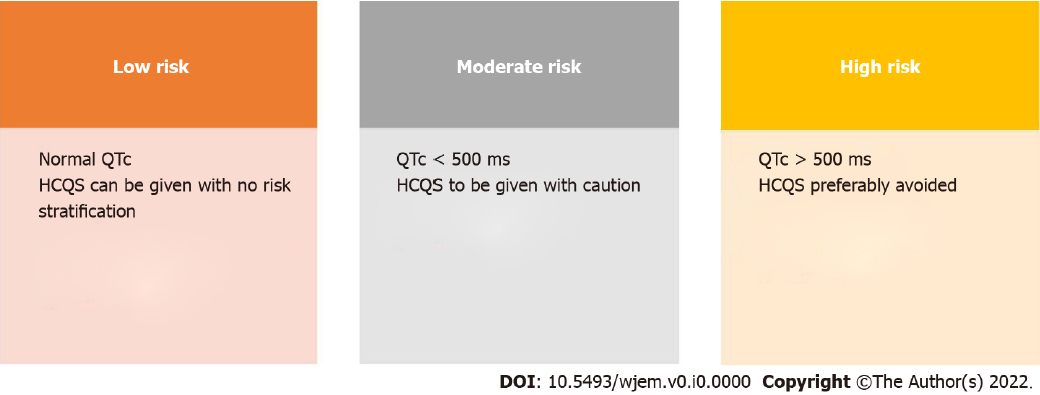 Figure 1 Suggested use of hydroxychloroquine therapy according to the baseline QTc interval. HCQS: Hydroxychloroquine.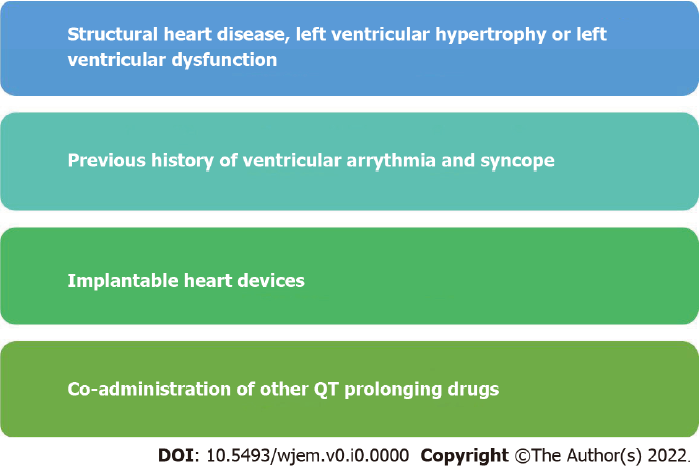 Figure 2 Risk factors for hydroxychloroquine-induced arrhythmia. Table 1 Different studies on the use of the hydroxychloroquine and azithromycin combination to treat coronavirus disease 2019 infectionHCQS: Hydroxychloroquine; AZ: Azithromycin; COVID-19: Coronavirus disease 2019.Table 2 Tisdale assessment risk score for drug-associated QTc prolongation. A Tisdale score of < 6 predicts low risk, 7-10 medium risk, and > 11 high risk of drug-associated QT prolongation [Adapted from reference 30]Ref.Study typeTreatment/duration Primary endpointOutcomeAdverse effectsGautret et al[16]Open level non-randomized trial A total of 36 patients; n = 14 on HCQS 200 mg TDS;  n  = 6 on HCQS+AZ;  n  = 16 in the control group Virological clearance at day 6 post-inclusionVirological clearance at day 6 post-inclusion in the HCQS group (57%), HCQS+AZ (100%), and in the control group (12%)Not reported wellGautret et al[17]A pilot observational study (n = 80)Hydroxychloroquine (200 mg every 8 h) for 10 d and azithromycin (500 mg on day 1, 250 mg on days 2-5) Disease progression: need for oxygen or ICU admission Viral load decreased over timeNot reported wellChen et al[18]Prospective open-label, non-randomized trial (n  = 62)Patients (31) were assigned to receive (400 mg/d) treatment for five daysChanges in the TTCR of the patients (fever and cough). The appearance of severe adverse reactions was the observation endpointA significant response in temperature, cough, and pneumonia was observed in the HCQS groupA total of 4 patients out of 62 had severe illness in the control group, and 2 patients had mild illness in the HCQS groupChen et al[20]Pilot Study; n = 30 treatment- naive patients with confirmed COVID -19 HCQS group (n = 15); HCQS 400 mg per day for 5 d plus conventional treatments Control (n = 15). Conventional treatment aloneNegative conversion rate of COVID-19 nucleic acid in respiratory-pharyngeal swab on days 7 after randomizationOn day 7, COVID-19 nucleic acid of throat swabs was negative in 13 (86.7%) cases in the HCQS group and in 14 (93.3%) cases in the control groupA total of 4 cases (26.7%) from the HCQS group and 3 cases (20%) from the control group had transient diarrhea and abnormal LFTLane et al[22]Cohort and self-control case series323, 122 hydroxychloroquine plus azithromycin Severe adverse events, hospital-based events, gastro-intestinal bleeding, acute renal failure, acute pancreatitis, myocardial infarction, stroke, transient ischemic attack, and cardio- vascular events Azithromycin plus HCQS increased risk of 30-d cardiovascular mortality Magagnoli et al[29]Retrospective analysis; (HCQS = 97; HCQS+AZ = 113; Neither = 158) Dosage and treatment length were not definedDeath, discharge, and ventilation rateRates of death in HCQS, HCQS+AZ, and no HCQS groups were 27.8%, 22.1%, and 11.4%, respectively. Rates of ventilation in the HCQS, HCQS+AZ, and no HCQS groups were 13.3%, 6.9%, and 14.1%, respectivelyRosenberg et al[23]Retrospective multicenter cohort study 1438 hospitalized patientsThe primary outcome was in-hospital mortality. Secondary outcomes were cardiac arrest and abnormal electrocardiogram findings (arrhythmia or QTc prolongation)HCQS+AZ (25.7%), HCQS alone (19.9%), AZ alone (10.0%), and neither drug (12.7%)A greater proportion of patients receiving HCQS+AZ experienced cardiac arrest (15.5%) and abnormal ECG findings (27.1%), as did those in the HCQS alone group (13.7% and 27.3, respectively), com- pared with azithromycin alone (6.2% and 16.1%, respectively) and neither drug (6.8% and 14.0%, respectively)Mercuro et al[25]n = 90; Cohort study HCQS vs HCQS+AZ11% had a QTc increase of > 60 ms; 20% had QTc > 500. The median rise in QTc was higher with combination therapy (23 ms vs 5.5 ms). The corresponding rates of QTc > 60 ms were also higher with combination arm (3% vs 13%) as was the rate of QTc > 500 ms (19% vs 21%)Intractable nausea, premature ventricular complex, right bundle branch block, Torsade’s de pointes, hypoglycemiaCombination therapy had greater potential for QT prolongation and arrhythmiaChorin at al[24]Retrospective COVID -19 patients (n = 84) The patients were on HCQS+AZEffect of HCQS/AZ on QTc interval and risk for malignant arrhythmiaDevelopment of ARF was a strong predictor of extreme QTc prolongationTorsade’s de pointes = 0, QTc increase > 40 ms = 30%; QTc > 500 ms = 11%; Significant QTc prolongation in HCQS = 11%Million et al[19]Non-comparative observational study; n = 1061HCQS+AZ for 3 dAssess worsening and viral shedding persistence and deathGood clinical outcome and virological cure were obtained in 973 patients within ten days (91.7%)Poor clinical outcome was observed in 46 patients (4.3%); 8 died (0.75%) (74-95 years old)Risk factorsPointsAge ≥ 68 yrs1Female sex1Loop diuretic1Serum potassium (K+) ≤ 3.5 MEq/L2Admission QTc ≥ 450 ms2Acute MI (myocardial infarction)2≥ 2 QTc prolonging drugs3